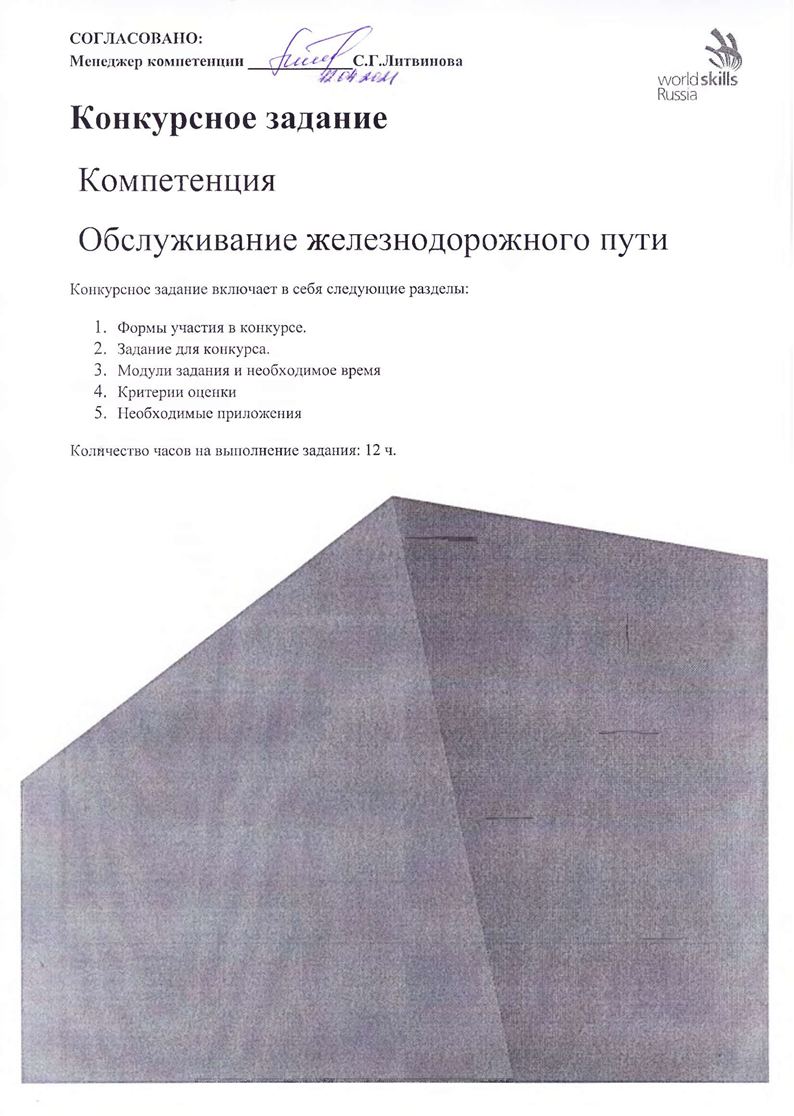 СОГЛАСОВАНО:Менеджер компетенции _____________С.Г.Литвинова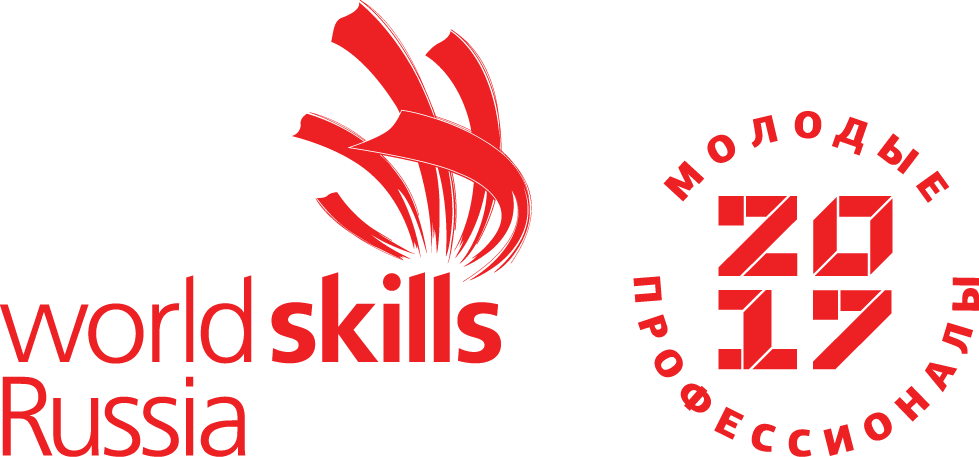 Конкурсное заданиеКомпетенция  Обслуживание железнодорожного пути Конкурсное задание включает в себя следующие разделы:Формы участия в конкурсе.Задание для конкурса.Модули задания и необходимое времяКритерии оценкиНеобходимые приложенияКоличество часов на выполнение задания: 16 ч.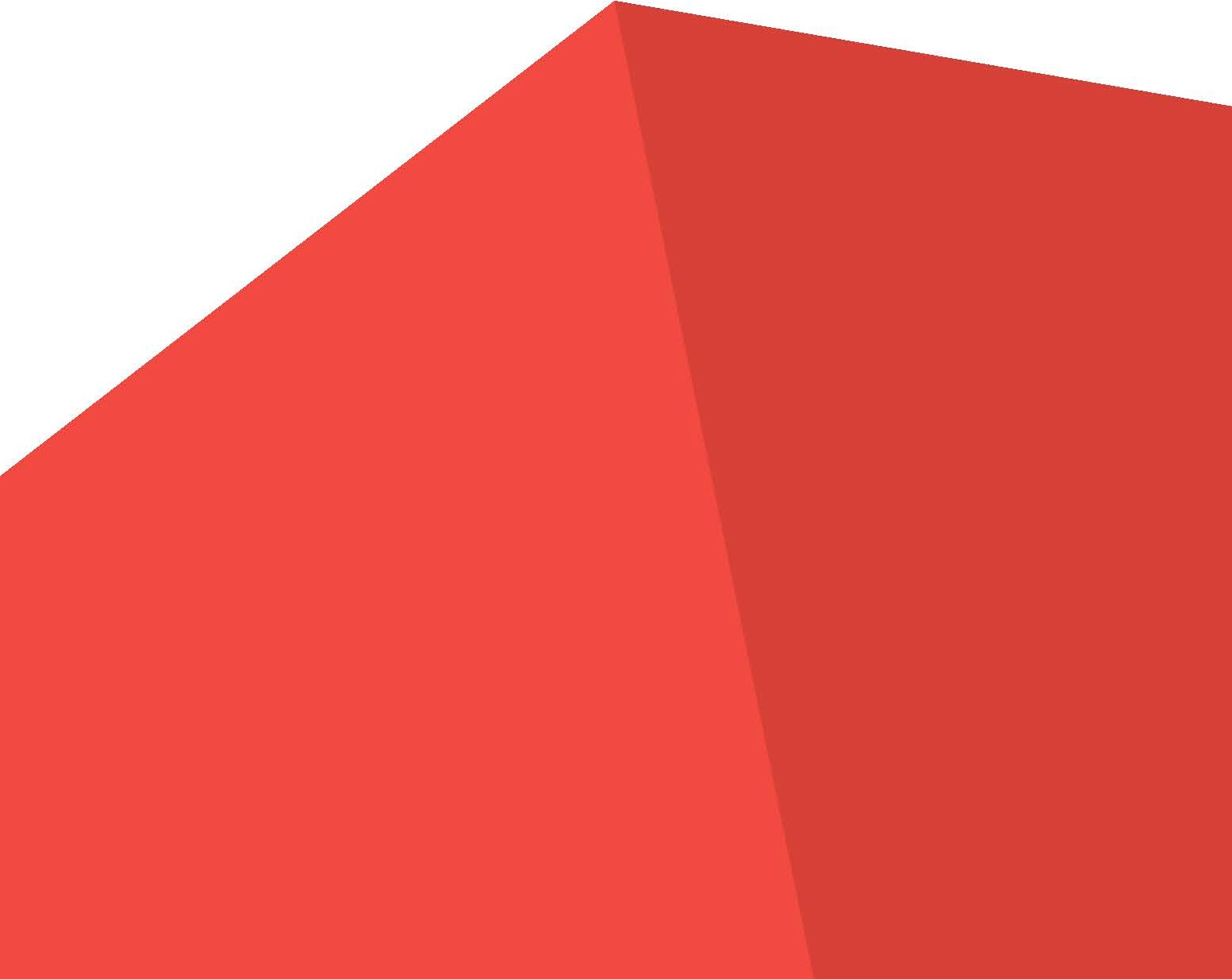 1.ФОРМЫ УЧАСТИЯ В КОНКУРСЕГрупповое участие. Команда состоит из двух конкурсантов. Возраст конкурсантов должен быть более 16 лет и не должен превышать 22 лет в год проведения Чемпионата.2. ЗАДАНИЕ ДЛЯ КОНКУРСАСодержанием конкурсного задания являются работы по обслуживанию железнодорожного пути (Модуль «А», Модуль «B», Модуль «C», Модуль «D», Модуль «Е»). Модули «А», «B», «C», «D», «Е» являются обязательными для проведения региональных чемпионатов. Модуль «A» - Контроль геометрических параметров пути и стрелочного перевода с заполнением соответствующей технической документации. Модуль «B» - Проверка состояния железнодорожного пути двухниточным ультразвуковым рельсовым дефектоскопом. Модуль «С» - Приведение в соответствие с техническими требованиями стыков и промежуточных скреплений и их элементов. Модуль «D» - Ограждению мест производства путевых работ на железнодорожном пути. Модуль «Е» - Выполнение простых работ по ремонту и текущему содержанию железнодорожного пути.3.МОДУЛИ ЗАДАНИЯ И НЕОБХОДИМОЕ ВРЕМЯВремя и модули сведены в таблицу 1Таблица 1Перед выполнением  конкурсного задания обучающиеся получают необходимую информацию о правилах прохождения конкурсного задания.       МОДУЛЬ «А»: КОНТРОЛЬ ГЕОМЕТРИЧЕСКИХ ПАРАМЕТРОВ ПУТИ И СТРЕЛОЧНОГО ПЕРЕВОДА С ЗАПОЛНЕНИЕМ СООТВЕТСТВУЮЩЕЙ ТЕХНИЧЕСКОЙ ДОКУМЕНТАЦИИ. Вычертить в программе AvtoCAD схему обыкновенного стрелочного перевода, произвести измерения в контрольных точках железнодорожного пути и стрелочного перевода и грамотно документально оформить полученные результаты (Приложение 1). Алгоритм действий: 1. Вычертить в программе AvtoCAD схему обыкновенного стрелочного перевода, красным цветом нанести места контрольных измерений ширины колеи, уровня и ширины желобов. 2. Вывести на печать полученную схему 3.Выйти на полигон. 4. Взять необходимые документы. 5.Взять контрольный лист записи результатов. 6. В соответствии со схемой произвести измерения и внести их в контрольный лист. 7. Внести в контрольный лист нормы и допуски. 8. Проверить контрольный лист. 9.Сдать схему обыкновенного стрелочного перевода и контрольный лист эксперту .МОДУЛЬ «С»: ПРИВЕДЕНИЕ В СООТВЕТСТВИЕ С ТЕХНИЧЕСКИМИ ТРЕБОВАНИЯМИ СТЫКОВ И ПРОМЕЖУТОЧНЫХ СКРЕПЛЕНИЙ И ИХ ЭЛЕМЕНТОВ. Задание: Осуществить разборку и сборку стыков, скреплений железнодорожного пути.Алгоритм действий:1. Взять соответствующий путевой инструмент.2. Произвести очистку скреплений.3. Осуществить смену стыковых накладок (одиночная).4. Осуществить смену подкладок при раздельном скреплении (одиночная) на шпалах5. Осуществить смену подрельсовых (амортизационных) прокладок при раздельном скреплении на шпалах6. Осуществить разборку и сборку рельсового скрепления.7. Осуществить переборку изолирующего стыка на накладках «АПАТЕК»МОДУЛЬ «D»: ОГРАЖДЕНИЕ МЕСТ ПРОИЗВОДСТВА ПУТЕВЫХ РАБОТ НА ЖЕЛЕЗНОДОРОЖНОМ ПУТИ.Задание: Выполнить работы по ограждению мест производства путевых работ на железнодорожном пути.Алгоритм действий:1. Получить задание и решить задачу по ограждению места производства работ.2. В соответствии с видом работ заполнить форму заявки на выдачу предупреждений 3. Начертить выбранную схему в цвете с указанием всех размеров в масштабе 1:100004. Экипироваться для выполнения ограждения мест производства работ.5. На местности в соответствии с начерченной схемой произвести ограждение на участке пути в масштабе 1:104. Доложить эксперту о выполнении ограждения места производства работ.При выполнении работ необходимо использовать соответствующий вид связи.МОДУЛЬ «Е»: ВЫПОЛНЕНИЕ ПРОСТЫХ РАБОТ ПО РЕМОНТУ И ТЕКУЩЕМУ СОДЕРЖАНИЮ ЖЕЛЕЗНОДОРОЖНОГО ПУТИ Задание: на полигоне произвести замену негодной шпалы с соблюдением правил технологий выполнений работ. Алгоритм действий:1.Осуществить работы по смене деревянных шпал. 2. Произвести работы по регулировке шпал по меткам на величину до 10 см. 3. Произвести работы по удалению засорителей из-под подошвы рельса. 4. Осуществить работы по оправке балластной призмы. 5. Осуществить проверку выполненных работ для пропуска поездов. 6. Доложить эксперту о выполнении работ. 4. КРИТЕРИИ ОЦЕНКИВ данном разделе определены критерии оценки и количество начисляемых баллов (Judgment и объективные) таблица 2. Общее количество баллов задания/модуля по всем критериям оценки составляет 100.Таблица 2Примечаниеː модуль В чемпионат не входит5. ПРИЛОЖЕНИЯ К ЗАДАНИЮ В данном разделе приведены основные приложения необходимые для выполнения конкурсного задания. Приложение 1. Контрольный лист модуля А остродефектных рельсов Приложение 2 Форма заявки на выдачу предупрежденияПриложение 1Станция Стр. пер. №_____________________типа___________________                        ФОРМА ЗАЯВКИ НА ВЫДАЧУ ПРЕДУПРЕЖДЕНИЙ__________20________г. с _______________________ч. _______________________мин.(дата)На _________км, пикеты ________________перегона______________________________(название перегона)_________пути, до ___________________________________________________________(номер)	(указать часы или «до отмены»)выдавайте поездам предупреждения: «Остановиться у красного сигнала, а при его отсутствии следовать со скоростью не более ____________км/ч».№ п/п Наименование модуля Время на задание 1 Модуль «А»: Контроль геометрических параметров пути и стрелочного перевода с заполнением соответствующей технической документации 3 час. 2 Модуль «В»: Проверка состояния железнодорожного пути двухниточным ультразвуковым рельсовым дефектоскопом 4 час. 3 Модуль «С»: Приведение в соответствие с техническими требованиями стыков и промежуточных скреплений и их элементов 2 час. 4 Модуль «D»: Ограждению мест производства путевых работ на железнодорожном пути. 2 час 5 Модуль «Е»: Выполнение простых работ по ремонту и текущему содержанию железнодорожного пути 5 час разделМодульОценкиОценкиОценкиразделМодульМнение судейОбъективнаяВсегоAКонтроль геометрических параметров пути и стрелочного перевода с заполнением соответствующей технической документации02020BПроверка состояния железнодорожного пути двухниточным ультразвуковым рельсовым дефектоскопом02020CПриведение в соответствие с техническими требованиями стыков и промежуточных скреплений и их элементов02020DОграждение мест производства путевых работ на железнодорожном пути01515EВыполнение простых работ по ремонту и текущему содержанию железнодорожного пути02525всего0100100ВУЗОВСКИЙ ЧЕМПИОНАТ «МОЛОДЫЕ ПРОФЕССИОНАЛЫ» (WORLDSKILLSRUSSIA) КАЛУГА 2021г.Компетенция «Обслуживание железнодорожного пути»Модуль - А                                                                                                           Дата промеровОтступление от нормыОтступление от нормыОтступление от нормыОтступление от нормыОтступление от нормыОтступление от нормыОтступление от нормыОтступление от нормыОтступление от нормыОтступление от нормыОтступление от нормыОтступление от нормыОтступление от нормыРасстояние от рабочей грани контррельса доРасстояние от рабочей грани контррельса доРасстояние от рабочей грани контррельса доРасстояние от рабочей грани контррельса доШирина желоба острой крестовинеШирина желоба острой крестовинеШирина желоба острой крестовинеШирина желоба острой крестовинеШирина желоба острой крестовинеДата промеровШаблон, уровеньСтык рамного рельсаУ острия острякаКорень острякаКорень острякаВ середине переводной кривойВ конце переводной кривойВ крестовинеВ крестовинеВ крестовинеВ крестовинеВ крестовинеВ крестовинерабочей грани сердечника крестовинырабочей грани сердечника крестовиныРабочей грани усовикаРабочей грани усовикав горлемежду усовиком и сердечником от острия до сечения сердечника 40 ммв прямой части контр- рельсана отводах усовиков и контррельсов в конце отводовна отводах усовиков и контррельсов на входахДата промеровШаблон, уровеньСтык рамного рельсаУ острия острякаПо прямомуПо боковомуВ середине переводной кривойВ конце переводной кривойПо прямомуПо прямомуПо прямомуПо боковомуПо боковомуПо боковомурабочей грани сердечника крестовинырабочей грани сердечника крестовиныРабочей грани усовикаРабочей грани усовикав горлемежду усовиком и сердечником от острия до сечения сердечника 40 ммв прямой части контр- рельсана отводах усовиков и контррельсов в конце отводовна отводах усовиков и контррельсов на входахНорма и допускиШНорма и допускиУрИзмеренияШИзмеренияУрВУЗОВСКИЙ ЧЕМПИОНАТ «МОЛОДЫЕ ПРОФЕССИОНАЛЫ» (WORLDSKILLSRUSSIA) КАЛУГА 2020Г.Компетенция «Обслуживание железнодорожного пути»Модуль - В                            